Епархиальный тур1.Вспомните сюжет евангельской притчи «О мытаре и фарисее» (Лк. 18:9-14)Молитва мытаря есть в каждом молитвослове в начале утреннего правила. Как звучит эта молитва? Прочтите варианты ответов и отметьте  правильный. А) Боже! Посмотри на меня, грешного, и прости все грехи мои!   Б) Боже! Будь со мной, грешным! В) Боже! Прости мне грехи  мои! Г) Боже! Будь милостив ко мне, грешнику!2. Вспомните притчу «О немилосердном должнике» (Мф.18:23-35). Рассмотрите внимательно изображение предметов.  Отметьте, что из этих предметов  принадлежало должнику?1)      2) 3)          4)   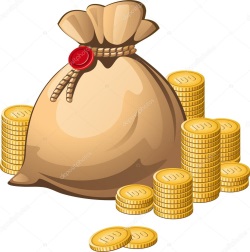 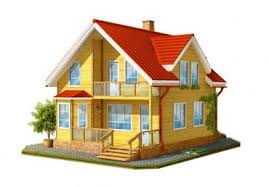 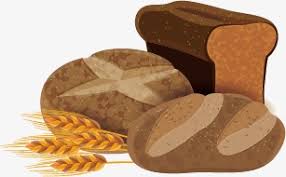 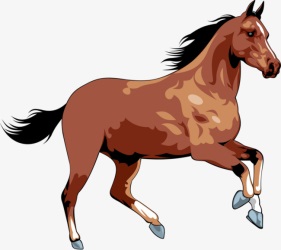 3. Рассмотрите внимательно изображения. Поставьте номера притч в соответствии с их  последовательностью (начинаем смотреть слева направо)._____ «О немилосердном должнике»;_____ «О милосердном  самарянине»;_____ «О блудном сыне».4.  Почему хозяин поля из притчи «О пшенице и плевелах» (Мф.13:24-30; 36-43)  не разрешает выпалывать плевелы? Прочтите варианты ответов и отметьте  правильный.А) Потому что сорняки тоже имеют право на существование;Б) Потому что боится, чтобы с сорняками случайно не вырвали пшеницу;В) Потому что уверен, что на его поле нет сорняков;Г) Потому что хочет дать работникам возможность отдохнуть.5.Прочитайте внимательно отрывок из евангельской притчи. А) Вставьте пропущенные слова в текст, используя слова для вставки.Слова для вставки: мытарям, фарисеям, священник, иудей, левит, самарянин, масло и вино, воду и вино,  осла,  коня, гостиницу, гостиницы, в свой дом,  разбойникам.Некоторый человек шел из Иерусалима в Иерихон и попался…………………..,которые сняли с него одежду, изранили его и ушли, оставив его едва живым.По случаю один ………………….. шел тою дорогою и, увидев его, прошел мимо.Также и …………….., быв на том месте, подошел, посмотрел и прошел мимо.…………….. же некто, проезжая, нашел на него и, увидев его, сжалилсяи, подойдя, перевязал ему раны, возливая……………………….; и, посадив его на своего …………….., привез его в ………………………….. и позаботился о нем;а на другой день, отъезжая, вынул два динария, дал содержателю ………………………….. и сказал ему: «позаботься о нем; и если издержишь что более, я, когда возвращусь, отдам тебе».Б) Запишите название притчи____________________________________.6. Рассмотри изображение притчи  и запиши ответы на следующие вопросы:А)  Каково название притчи? ________________________________________________;Б)  Кто  показан в притче в образе Хозяина___________________________;В) Что подразумевается в образе поля?___________________________Г)Что или кто подразумевается под образом пшеницы в притче?_________________________________________________________________;Д)Что или кто подразумевается под образом плевел в притче?_________________________________________________________________.7.   Прочитай внимательно отрывок из притчи. О  какой притче идет речь? Когда же он прожил все, настал великий голод в той стране, и он начал нуждаться; и пошел, пристал к одному из жителей страны той, а тот послал его на поля свои пасти свиней: и он рад был наполнить чрево свое рожками, которые ели свиньи, но никто не давал ему.Запиши название притчи ____________________и главных ее персонажей_______________________________________________________________________8.  Соотнесите название притчи и цитаты из нее. Соедините название с правильной цитатой. 9.  Перед Вами ребусы, в которых зашифрованы главные герои евангельских притч. Впишите в каждую  клетку начальную букву изображения на картинке и получите правильные ответы.А)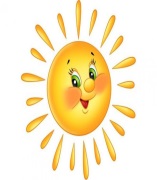 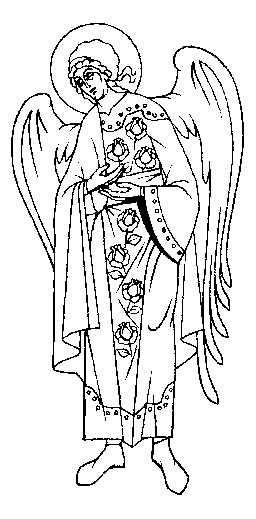 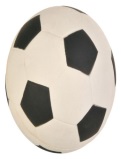 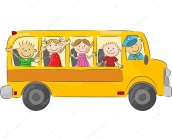 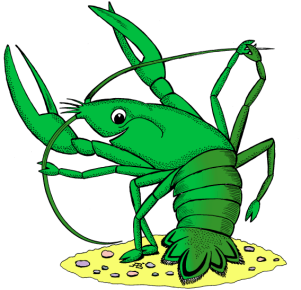 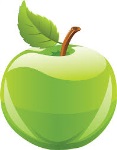 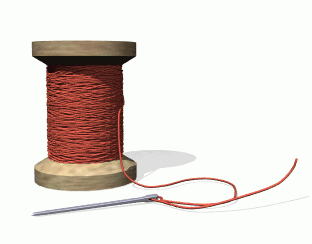 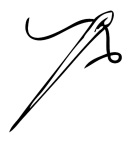 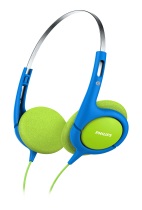 Б)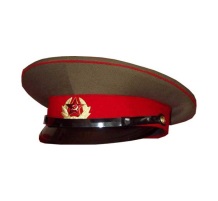 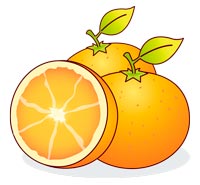 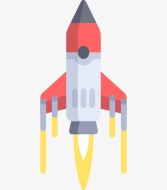 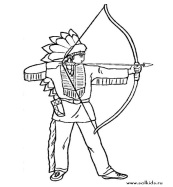 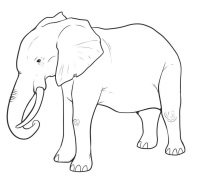 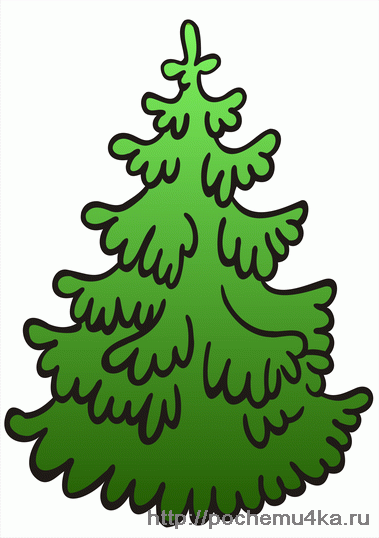 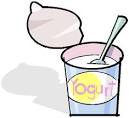 10. Кто или что подразумевается в притче « О блудном сыне» (Лк. 15:11-32) под отцом, младшим сыном, старшим сыном? Соедини линией изображения и пояснения.Творческий блокПрочитай  евангельскую притчу «О мытаре и фарисее» (Лк.18:9-14) и ответь на следующие вопросы.1.В какой фразе притчи заложена ее главная мысль? Запиши эту фразу.____________________________________________________________________________________________________________________________________________________________________2. Подумай и запиши ответ на вопрос : какими качествами характера обладал фарисей, из-за которых  его молитва не была приятна и  угодна Богу?________________________________________________________________________________________________________________________________________________________________________________________________________________________________________________________________________________________________________________________________________3. Подумай и запиши ответ на вопрос:  почему молитва мытаря была приятна и угодна Богу?__________________________________________________________________________________________________________________________________________________________________________________________________________________________________________________________________________________________________________________________________________________________________________________________________________________________4. Подумай, почему покаянная молитва должна присутствовать в жизни каждого человека, независимо от его поступков?____________________________________________________________________________________________________________________________________________________________________________________________________________________________________________________________________________________________________________________________________________________________________________________________________________________________________________________________________________________________________________5. Как Вы думаете, какое значение в жизни  православного человека имеет молитва?__________________________________________________________________________________________________________________________________________________________________________________________________________________________________________________________________________________________________________________________________________________________________________________________________________________________________________________________________________________________________________________________________________________________________________________________________________________________________________________________________________________________________________________________________________________________________________________________________________________________________________________________________________________________________________________________________________________________________________________________________________________________________________________________________________________________________________________________________________________________________________________________________________________________________________________________________________________________________________________________________________________________________________________________________________________________________________________III ЕПАРХИАЛЬНАЯОЛИМПИАДА ПРАВОСЛАВНЫХЗНАНИЙ - 2019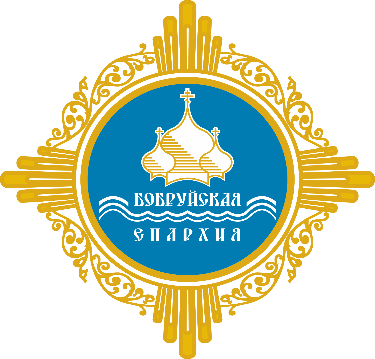 Возрастная группа (9-10 лет)III ЕПАРХИАЛЬНАЯОЛИМПИАДА ПРАВОСЛАВНЫХЗНАНИЙ - 2019Фамилия________________________________III ЕПАРХИАЛЬНАЯОЛИМПИАДА ПРАВОСЛАВНЫХЗНАНИЙ - 2019Имя____________________________________Количество полных лет_____________III ЕПАРХИАЛЬНАЯОЛИМПИАДА ПРАВОСЛАВНЫХЗНАНИЙ - 2019Приход (школа)_________________________________                            _________________________________III ЕПАРХИАЛЬНАЯОЛИМПИАДА ПРАВОСЛАВНЫХЗНАНИЙ - 2019« О немилосердном должнике»                               Придя же в себя, сказал: «сколько наемников у отца моего избыточествуют хлебом, а я умираю от голода… « О пшенице и  плевелах»Тогда товарищ его пал к ногам его, умолял его и говорил: «потерпи на мне, и всё отдам тебе» « О блудном сыне»Он же сказал им: «враг человек сделал это». А рабы сказали ему: «хочешь ли, мы пойдем, выберем их» Тот, кто всегда готов простить и принять всех – лишь бы те захотели прийти.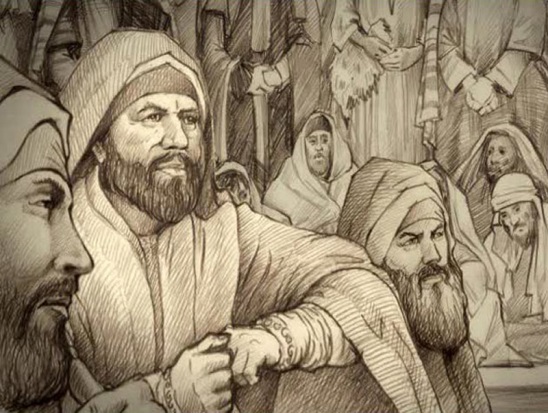  Старший сын  Тот, чья праведность  строится не на любви, а на эгоизме: смотри, Господи, как усердно я тебе служу! Не станешь ты меня ставить на одну доску с грешником: пусть знает своё место, недостойный…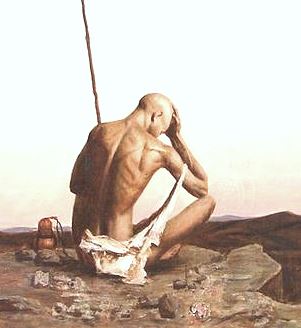 Младший  сынКто сумел однажды очнуться и, трезво взглянув на себя со стороны, найти силы встать на путь исправления 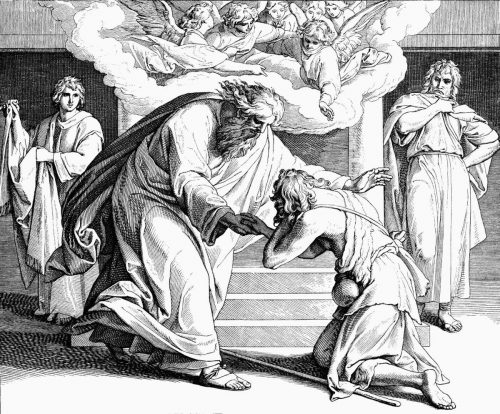 Отец№ вопроса12345678910БаллыВсего баллов